Publicado en Madrid el 29/01/2020 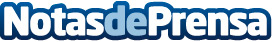 Smartick diseña un test online y gratuito que permite detectar el riesgo de discalculia en niños españoles El proyecto, que se ha llevado a cabo en colaboración con expertos de las Universidades de Málaga y Valladolid, supone un hito para la inclusividad de ese 5-7% de la población (cerca de 3 millones de personas en España) que sufre la llamada ‘dislexia de los números". Según las estadísticas, es probable que, en un aula de 25 alumnos, al menos uno de ellos tenga discalculiaDatos de contacto:Redacción914115868Nota de prensa publicada en: https://www.notasdeprensa.es/smartick-disena-un-test-online-y-gratuito-que Categorias: Nacional Educación Ocio para niños Universidades Innovación Tecnológica http://www.notasdeprensa.es